Skolens elevtal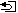 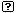 KLASSEANTAL DRENGEANTAL PIGERELEVER IALT006280158130226803369041081805891706109190711920086152109246HALETUDSER7815Alle klasser7084154